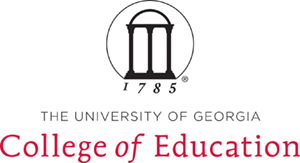 The Department of Language and Literacy Education at University of Georgia invites applications for the position of Assistant Professor with expertise in Teaching English to Speakers of Other Languages [TESOL]. This is a tenure-track faculty position to begin in August 2016.Responsibilities will include all of the following and other duties as assigned:Develop and sustain a line of research that contributes to scholarly advancement in an area related to TESOL, second language education, world Englishes, or bilingualism.Obtain external funding for research.Teach undergraduate and graduate courses (face-to-face, online, and/or blended), and mentor and advise graduate students.Engage in departmental, college, university, and professional service.Required Qualifications including all of the following:An earned doctorate (Ph.D. or equivalent) in TESOL or a closely related field (or degree to be awarded before the position’s start date).A record of high-quality scholarly publications, such as peer-reviewed journal articles, of obtaining external funding to support research programs, or demonstrable potential for both.A record of successful teaching at the university level, or demonstrable potential.A record of collaborative, professional interactions or service supporting students, the institution, and/or the discipline.Appointment will be for the 9-month academic year, beginning August 2016. Additional opportunities for summer employment may be available.  Salary will be competitive and commensurate with experience and qualifications.Applications should be submitted through this link and will require the following:A letter of application specifically responsive to the position’s responsibilities and required qualifications as described above.A complete curriculum vitae.Graduate transcripts. One writing sampleSend three letters of reference. LINK: https://facultyjobs.uga.edu/postings/434Questions may be addressed to the search committee chair  (Dr. Melisa Cahnmann-Taylor, cahnmann@uga.edu) or to the department head (Dr. Anne Marcotte, abothe@uga.edu).Review of applications will begin November 30, 2015, and continue until the position is filled.The University of Georgia (www.uga.edu) is a land grant/sea grant institution.  Its main campus is located in Athens, Georgia, 75 miles northeast of Atlanta.  Athens is known for its music, art, and food as well as its accessibility to the Atlanta area (see www.visitathensga.com and www.georgia.gov). The TESOL and World Language Education program includes a dynamic, international faculty. It offers a master’s degree in TESOL and World Language, a MAT masters certification program, an Education Specialist program (EdS), and a research doctorate (Ph.D.). Information about the full TESOL and World Language [TWLE] Program can be found at www.coe.uga.edu/directory/programs/tesol-world-language-educationThe University of Georgia is an EEO/AA/Vet/Disability Institution.  Protected veterans and individuals with disabilities are encouraged to apply.  The Department encourages applications from all qualified persons and does not discriminate on the basis of race, color, religion, gender, national origin, disability, veteran status, or sexual orientation. Persons who need assistance with the accessibility of materials related to this search are encouraged to contact the search committee chair.  Hiring is contingent on proof of eligibility to work in the United States and completion of a background check, among other requirements.  This position is contingent on the continued availability of funding.